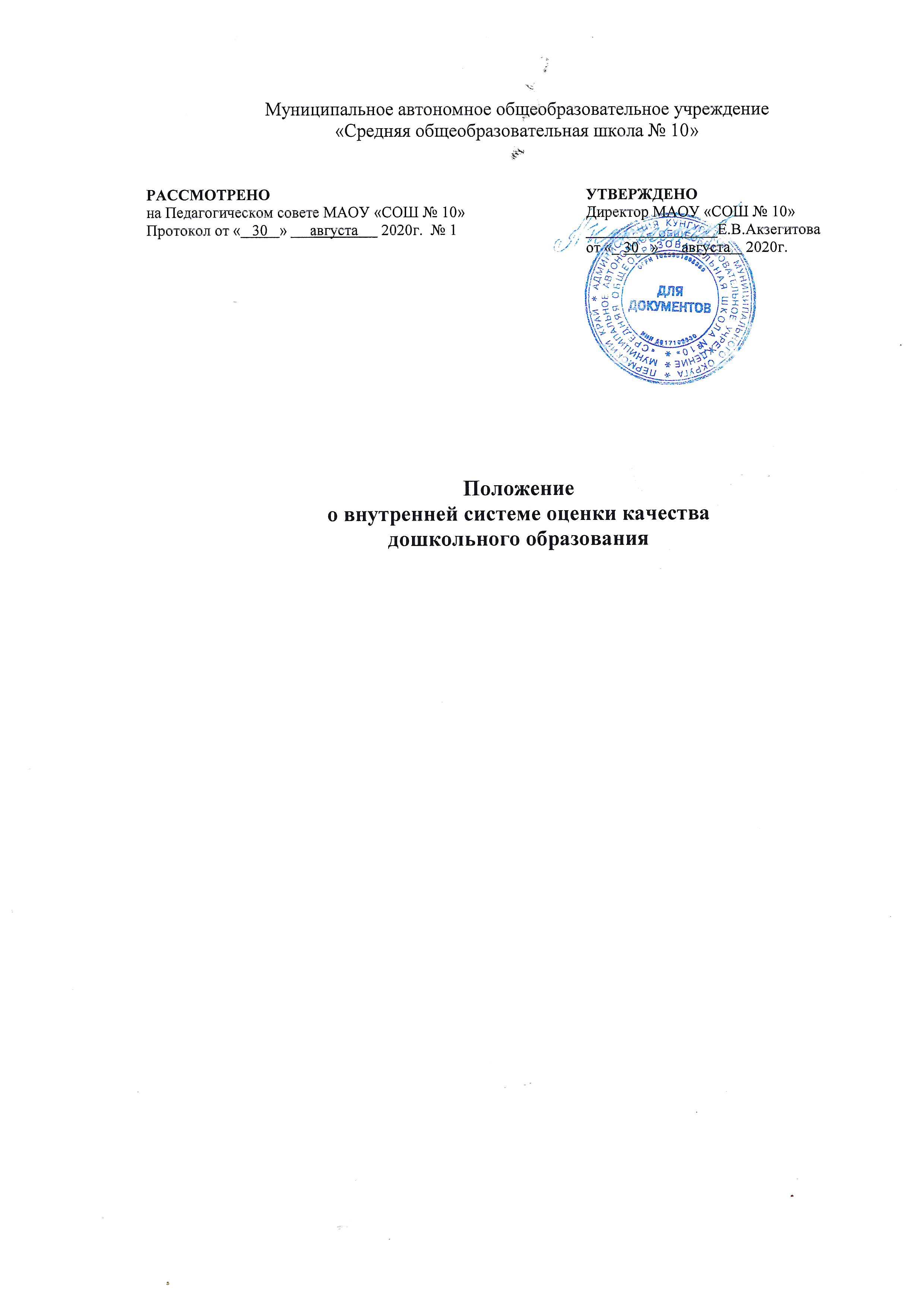 1. Общее положение1.1. Настоящее Положение о внутренней системе оценки качества образования (далее – Положение) разработано для МАОУ «СОШ № 10» г. Кунгура (далее – Структурное подразделение «Детский сад»).ВСОКО предназначена для:  установления соответствия качества дошкольного образования в Структурное подразделение «Детский сад» требованиям ФГОС ДО,  управления качеством образования в Структурное подразделение «Детский сад»,  обеспечения участников образовательных отношений и общества целом, объективной и достоверной информацией о качестве дошкольного образования, предоставляемого в Структурное подразделение «Детский сад». 1.2. Положение разработано в соответствии с нормативными документами: - Федеральный закон «Об образовании в Российской Федерации» о 29.12.2012 № 273 ФЗ; - Приказ Минобрнауки России от 17 октября . № 1155 «Об утверждении федерального государственного образовательного стандарта дошкольного образования»; - Приказ Министерства образования и науки Российской Федерации от 14 июня . № 462 «Об утверждении порядка проведения самообследования образовательной организацией»; - Постановление Правительства РФ от 5 августа . N 662 «Об осуществлении мониторинга системы образования»; - Приказ Минобрнауки РФ от 10 декабря . № 1324 «Об утверждении показателей деятельности образовательной организации, подлежащей самообследованию»; - Приказ Минобрнауки РФ от 5 декабря . № 1547 «Об утверждении показателей, характеризующих общие критерии оценки качества образовательной деятельности организаций, осуществляющих образовательную деятельность»; - СанПиН 2.4.3648-20 «Санитарно-эпидемиологические требования к организациям воспитания и обучения, отдыха и оздоровления детей и молодежи»- Положением о внутреннем (должностном) контроле. 1.3. Положение распространяется на деятельность всех работников Структурное подразделение «Детский сад», осуществляющих профессиональную деятельность в соответствии с трудовым договором, в том числе, на сотрудников, работающих по совместительству. 1.4. На основании данного Положения Структурное подразделение «Детский сад» обеспечивает разработку, внедрение, проведение необходимых оценочных процедур, анализ, учет и дальнейшее использование полученных результатов. 1.5. ВСОКО проводится не реже 2-х раз в год (сентябрь, май). 1.6. Экспертная группа для проведения ВСОКО создается на основании приказа руководителя в количестве 4-5 человек. 1.7. В настоящем Положении используются термины: - Качество образования – комплексная характеристика образовательной деятельности и подготовки обучающегося, выражающая степень их соответствия федеральным государственным образовательным стандартам, образовательным стандартам, федеральным государственным требованиям и (или) потребностям физического или юридического лица, в интересах которого осуществляется образовательная деятельность, в том числе степень достижения планируемых результатов образовательной программы (Федеральный закон от 29 декабря . № 273-ФЗ «Об образовании в Российской Федерации», статья 2, п 29). -Система оценки качества дошкольного образования – совокупность взаимосвязанных субъектов, объектов, показателей, критериев, способов, механизмов и процедур оценивания основных качественных характеристик ДО, свидетельствующих о выполнении установленных нормативов, стандартов, требований и ожиданий (потребностей) родителей воспитанников дошкольных образовательных организаций. -Качество условий – выполнение санитарно-гигиенических норм организации образовательного процесса; организация питания в дошкольном учреждении; реализация мер по обеспечению безопасности воспитанников в организации образовательного процесса. -Качество образования ДОО – это соответствие системы дошкольного образования, происходящих в ней процессов и достигнутых результатов ожиданиям и требованиям государства (ФГОС ДО), общества и различных групп потребителей: детей, родителей, педагогов, учителей начальной школы (учитывая муниципальную стратегию, гражданский заказ.) -Контроль за образовательной деятельностью в рамках реализации Программы в Организации осуществляется не за образовательными результатами детей, а за условиями ее реализации, которые и способствуют достижению детьми определенных образовательных результатов. Используемые в Организации критерии оценки эффективности деятельности отдельных работников должны быть построены на показателях, характеризующих создаваемые ими условия, при реализации образовательной программы (комментарии к ФГОС дошкольного образования, письмо Минобрнауки РФ от 28 февраля . № 08-249) . -Оценивание качества – оценивание соответствия образовательной деятельности, реализуемой Организацией, заданным требованиям Стандарта и Программы в дошкольном образовании направлено в первую очередь на оценивание созданных организацией условий в процессе образовательной деятельности (Примерная основная образовательная программа, 2015 год). -Критерий – признак, на основании которого производится оценка, классификация оцениваемого объекта. -Мониторинг в системе образования – комплексное аналитическое отслеживание процессов, определяющих количественно – качественные изменения качества образования, результатом которого является установление степени соответствия измеряемых образовательных результатов, условий их достижения и обеспечение общепризнанной, зафиксированной в нормативных документах и локальных актах, системе государственно-общественных требований к качеству образования, а также личностным ожиданиям участников образовательного процесса. -Измерение – метод регистрации состояния качества образования, а также оценка уровня образовательных достижений, которые имеют стандартизированную форму и содержание которых соответствует реализуемым образовательным программам. Государственный образовательный стандарт дошкольного образования представляет собой совокупность обязательных требований к дошкольному образованию. Государственный образовательный стандарт дошкольного образования является ориентиром для независимой оценки качества дошкольного образования. 1.8.Срок данного Положения не ограничен. Положение действует до принятия нового. 2.Основные цели, задачи, принципы и функции внутренней системы оценки качества образования:2.1. Целями системы оценки качества образования являются: - формирование единой системы диагностики и контроля состояния образования, обеспечивающей определение факторов и своевременное выявление изменений, влияющих на качество образования в структурного подразделения; - получение объективной информации о функционировании и развитии дошкольного образования в Структурное подразделение «Детский сад», тенденциях его изменения и причинах, влияющие на его уровень; - предоставление всем участникам образовательных отношений и общественности достоверной информации о качестве образования; - принятие обоснованных и своевременных управленческих решений по совершенствованию образования и повышение уровня информированности потребителей образовательных услуг при принятии таких решений; - прогнозирование развития образовательной системы. 2.2. Задачи внутренней системы оценки качества образования: - формирование единого понимания критериев качества образования и подходов к его измерению; - формирование системы аналитических показателей, позволяющей эффективно реализовывать основные цели оценки качества образования; - формирование ресурсной базы и обеспечение функционирования образовательной статистики; - изучение и самооценка состояния развития и эффективности деятельности структурного подразделения; - определение степени соответствия условий осуществления образовательного процесса требованиям ФГОС ДО; - определение степени соответствия образовательных программ с учетом запросов основных потребителей образовательных услуг нормативным требованиям; - обеспечение доступности качественного образования; - оценка уровня индивидуальных образовательных достижений воспитанников; - выявление факторов, влияющих на качество образования; - содействие повышению квалификации педагогов, принимающих участие в процедурах оценки качества образования; - определение направлений повышения квалификации педагогических работников по вопросам, касающимся требований к аттестации педагогов, индивидуальным достижениям воспитанников. 2.3 Система оценки качества дошкольного образования в МАОУ «СОШ № 10» Структурное подразделение «Детский сад» строится в соответствии с принципами: - объективности, достоверности, полноты и системности информации о качестве образования; - реалистичности требований, норм и показателей качества образования, их социальной и личностной значимости, учёта индивидуальных особенностей развития отдельных воспитанников при оценке результатов их обучения и воспитания; - открытости, прозрачности процедур оценки качества образования; - доступности информации о состоянии и качестве образования для различных групп потребителей; - рефлексивности, реализуемой через включение педагогов в критериальный самоанализ и самооценку своей деятельности с опорой на объективные критерии и показатели; повышения потенциала внутренней оценки, самооценки, самоанализа каждого педагога; - оптимальности использования источников первичных данных для определения показателей качества и эффективности образования (с учетом возможности их многократного использования); - инструментальности и технологичности используемых показателей (с учетом существующих возможностей сбора данных, методик измерении, анализа и интерпретации данных, подготовленности потребителей к их восприятию); - взаимного дополнения оценочных процедур, установление между ними взаимосвязей и взаимозависимости; - соблюдения морально-этических норм при проведении процедур оценки качества образования в Структурном подразделении «Детский сад» 2.4 Функции ВСОКО: Информационная. Дает возможность выяснить результативность педагогического процесса, получить сведения о состоянии образовательной деятельности, обеспечить обратную связь. Побудительная. Участие в оценке качества различных участников педагогического процесса – заместителя директора по ДО, воспитателей, в том числе старших воспитателей, родителей – повышает уровень их педагогической культуры, интерес к воспитанию, побуждает к более глубокому изучению детей, самоанализу своего педагогического труда. Благодаря системе оценки качества процесс построения образовательной и воспитательной работы в дошкольном учреждении может стать личностно своеобразным, т.е. соответствовать широкому диапазону личностных возможностей деятельности педагога. Формирующая. Внедрение системы оценки качества в работу дошкольных учреждений позволит более эффективно использовать «зону ближайшего развития» ребенка. Для полноценного формирования личности ребенка необходимо знать его сильные, слабые и оформляющиеся стороны, что может быть полно отслежено с помощью системы оценки качества. Опираясь на его результаты, педагог сможет подобрать методы и приемы индивидуально для каждого ребенка, учитывая его возможности, что, несомненно, окажет положительное влияние на уровень развития детей, поможет избежать выпадения из зоны внимания педагога каких-либо недостатков и трудностей в воспитании личности ребенка. Коррекционная. Тесно связана с формирующей функцией. Направленность оценки качества на особенности текущих процессов предполагает обнаружение и фиксацию многочисленных непрогнозируемых, неожиданных результатов реализации образовательной работы. Среди них могут быть как положительные, так и отрицательные с точки зрения развития личности, это поможет педагогам принять меры на усиление положительного и в то же время ослабление отрицательного. 3. Распределение функциональных обязанностей:3.1. Организационная структура МАОУ «СОШ № 10» (структурное подразделение «Детский сад»), занимающаяся оценкой качества образования и интерпретацией полученных результатов, включает в себя: администрацию учреждения, временные структуры (творческие группы педагогов, группа мониторинга). 3.2. Директор : - формирует блок локальных актов, регулирующих функционирование ВСОКО в структурном подразделении  и приложений к ним, утверждает приказом директора и контролирует их выполнение; - разрабатывает мероприятия и готовит предложения, направленные на совершенствование системы оценки качества дошкольного образования, участвует в этих мероприятиях; - обеспечивает на основе образовательной программы проведение контрольно оценочных процедур, мониторинговых, социологических и статистических исследований по вопросам качества образования; - организует систему оценки качества образования, осуществляет сбор, обработку, хранение и предоставление информации о состоянии и динамике развития; анализирует результаты оценки качества дошкольного образования; - организует изучение информационных запросов основных пользователей системы оценки качества образования; - обеспечивает условия для подготовки работников структурного подразделения по осуществлению контрольно-оценочных процедур; - обеспечивает предоставление информации о качестве образования на муниципальный и региональный уровни системы оценки качества образования; формирует информационно-аналитические материалы по результатам оценки качества образования (анализ работы за учебный год, самообследование и т.д.); - принимает управленческие решения по развитию качества образования на основе анализа результатов, полученных в процессе реализации ВСОКО. 3.3. Заместитель директора по ДО: - участвуют в разработке методики оценки качества образования; участвуют в разработке системы показателей, характеризующих состояние и динамику развития; - участвуют в разработке критериев оценки результативности профессиональной деятельности педагогов; - содействуют проведению подготовки работников структурного подразделения по осуществлению контрольно-оценочных процедур; - проводят экспертизу организации, содержания и результатов образования и формируют предложения по их совершенствованию; - готовят предложения для администрации по выработке управленческих решений по результатам оценки качества дошкольного образования. 3.4. Педагогический совет: - содействует определению стратегических направлений развития системы дошкольного образования; - принимает участие в формировании информационных запросов основных пользователей системы оценки качества дошкольного образования; - принимает участие в обсуждении системы показателей, характеризующих состояние и динамику развития системы дошкольного образования; - принимает участие в экспертизе качества образовательных результатов, условий организации образовательного процесса; - принимает участие в оценке качества и результативности труда работников; -содействует организации работы по повышению квалификации педагогических работников, развитию их творческих инициатив; - принимает участие в обсуждении системы показателей, характеризующих состояние и динамику развития системы образования. 3.5. Заведующий хозяйством: - выполняет мониторинг материально-технического обеспечения образовательного процесса. 3.6. Педагог-психолог: - осуществляет информационное сопровождение образовательного процесса, основанное на изучении когнитивной сферы и личностного развития ребенка; - проводит психологический мониторинг, следит за системой коллективно-групповых и личностных отношений детского и взрослого сообщества. 4. Реализация ВСОКО:4.5. МАОУ «СОШ № 10» (структурное подразделение «Детский сад») самостоятельно определяет процедуру внутренней оценки качества образования в рамках нормативно-правовых документов. 4.6. Администрация организует педагогический коллектив для внутренней оценки качества образовательного процесса и созданных условий. 4.7. Приказом директора назначается группа мониторинга из числа участников образовательных отношений. 4.8. Реализация ВСОКО осуществляется посредством существующих процедур внутренней оценки качества образования. 4.5.Процесс ВСОКО состоит из следующих этапов: Нормативно -установочный:  определение основных показателей, инструментария,  определение ответственных лиц,  подготовка приказа о сроках проведения Информационно -диагностический:  сбор информации с помощью подобранных методик Аналитический:  анализ полученных результатов,  сопоставление результатов с нормативными показателями, установление причин отклонения, оценка рисков Итогово-прогностический:  предъявление полученных результатов на уровень педагогического коллектива,  разработка дальнейшей стратегии работы структурного подразделения. 4.6. По итогам анализа полученных данных ВСОКО, готовятся соответствующие документы (отчеты, справки, доклады), которые доводятся до сведения педагогического коллектива, учредителя, родителей. Результаты ВСОКО являются основанием для принятия административных решений на уровне образовательной организации. 4.7. Предметом внутренней системы оценки качества образования являются:  качество образовательной деятельности по ООП ДО и АООП образовательного учреждения, которые включают в себя: - результаты педагогической диагностики; - отчет по самообследованию; - анкетирование родителей; - аналитические материалы (анализ годового плана, анализ контрольной деятельности); Процедуры: наблюдение, анкетирование, анализ документов.  качество условий реализации ООП образовательного учреждения, которые включают в себя: - психолого-педагогические условия, - условия развивающей предметно-пространственной среды. - кадровые условия, - материально-технические условия. - финансовые условия 5. Критерии оценки качества условий реализацииООП образовательного учреждения:5.1. Процедура оценки качества образовательной программы дошкольного образования (ООП ДО) ФГОС ДО определяет требования к структуре образовательной программы и ее объему. Показатели соответствия ООП ДО требованиям ФГОС ДО: - наличие ООП ДО; - структурные компоненты ООП ДО; - учет возрастных и индивидуальных особенностей детского контингента; - учет потребностей и возможностей всех участников образовательных отношений в процессе определения целей, содержания и организационных форм работы. Критерии оценки соответствия ООП ДО требованиям ФГОС ДО: Лист оценки соответствия структуры и содержания ООП ДО нормативным документам (приложение 1) Экспертный лист по оценке адаптированной образовательной программы дошкольного образования (при наличии) (приложение 2) 5.2. Процедура оценки качества психолого-педагогических условий в структурном подразделении Показатели внутренней оценки качества психолого-педагогических условий реализации ООП ДО - характер взаимодействия сотрудников с детьми и родителями воспитанников; - наличие возможностей для социально-личностного развития ребенка в процессе организации различных видов детской деятельности; - наличие возможностей для развития игровой деятельности; - наличие возможностей для коррекции нарушений развития и социальной адаптации (для детей с ОВЗ, в том числе посредством организации инклюзивного образования); - наличие возможностей для вариативного развивающего дошкольного образования Основные критерии оценки психолого-педагогических условий реализации образовательной программы дошкольного образования - психолого-педагогическое сопровождение; - вариативные формы дошкольного образования (консультативный пункт); -взаимодействие с учреждениями образования, культуры и спорта, иными организациями. Предоставление возможностей для социализации детей с использованием социокультурной среды; - создание условий для самостоятельной деятельности детей, учет индивидуальных особенностей воспитанников; - удовлетворенность родителей наличием условий для комфортного пребывания детей. Технология организации процедуры оценки психолого-педагогических условий для реализации основной образовательной программы дошкольного образования Процедура оценки психолого-педагогических условий для реализации основной образовательной программы дошкольного образования включает: - наблюдение за организацией образовательной деятельности в дошкольных группах со стороны педагогических работников, фиксация результатов наблюдений в оценочных листах с уточнением степени проявления наблюдаемых явлений. - характер взаимодействия сотрудников с детьми оценивается на основе наблюдений организации образовательной деятельности. (Лист оценивания: Взаимодействие взрослых и детей. Приложение 3) 5.3. Процедура оценки качества организации развивающей предметно пространственной среды Требования к развивающей предметно-пространственной среде. Процедура оценки предметно-пространственной развивающей среды осуществляется на основе следующих показателей: - насыщенность предметно-пространственной развивающей среды, - трансформируемость пространства, - полифункциональность игровых материалов, - вариативность предметно-пространственной развивающей среды, - доступность предметно-пространственной развивающей среды, - безопасность предметно-пространственной развивающей среды. Технология организации процедуры оценки организации развивающей предметно-пространственной среды Процедура оценки организации развивающей предметно-пространственной среды включает наблюдение за её организацией со стороны педагогических работников, фиксация результатов наблюдений в оценочных листах с уточнением степени проявления наблюдаемых явлений. (Оценка качества организации развивающей предметно-пространственной среды. Приложение 4) 5.4. Процедура оценки кадровых условий реализации ООП ДО Оценка кадровых условий реализации ООП ДО. Процедура оценки кадровых условий осуществляется на основе следующих показателей и критериев: - квалификация педагогических работников и учебно-вспомогательного персонала - должностной состав реализации ООП ДО - количественный состав реализации ООП ДО - компетенции педагогических работников Технология организации процедуры оценки кадровых условий реализации ООП ДО Процедура оценки кадровых условий для реализации основной образовательной программы дошкольного образования Учреждения включает: - мониторинг уровня квалификации педагогических работников; - мониторинг проявления профессиональных компетенций сотрудников в процессе реализации задач ООП ДО. Результаты внутренней оценки кадровых условий реализации ООП ДО фиксируются в оценочных листах. (Оценка кадровых условий реализации ООП ДО Приложение 6) 5.5. Процедура оценки материально-технического обеспечения ООП ДО Оценка материально-технических условий Процедура оценки материально – технических условий осуществляется на основе следующих показателей: - мониторинг средств обучения и воспитания детей; - мониторинг учебно-методического обеспечения ООП ДО; Технология организации процедуры оценки материально-технического обеспечения ООП ДО Процедура оценки материально-технических условий для реализации основной образовательной программы дошкольного образования включает: - мониторинг средства обучения и воспитания детей - мониторинг учебно-методического обеспечения ООП ДО - мониторинг материально-технического обеспечения ООП ДО Результаты внутренней оценки материально-технических условий реализации ООП ДО фиксируются в оценочных листах (Оценка материально-технических условий Приложение 7,8) 5.6. Процедура оценки финансового обеспечения ООП ДО Оценка финансовых условий Процедура оценки финансовых условий реализации основной образовательной программы дошкольного образования в МАОУ «СОШ № 10» (Структурное подразделение «Детский сад») осуществляется на основе следующих показателей: - норматив обеспечения реализации ООП ДО, - структура и объем расходов, необходимый на реализацию ООП ДО, - вариативность расходов в связи со спецификой контингента детей. Основными критериями обеспечения финансовых условий реализации основной образовательной программы дошкольного образования являются: - фактический объем расходов на реализацию ООП ДО - структура и объем расходов на реализацию ООП ДО по факту - дополнительные расходы в связи с вариативностью расходов в связи со спецификой контингента детей -объем привлечения финансов на реализацию ООП ДО Технология организации процедуры оценки финансового обеспечения ООП ДО - мониторинг структуры и объема расходов, затраченных на реализацию ООП ДО - мониторинг привлечения финансов на реализацию ООП ДО Результаты внутренней оценки финансового обеспечения ООП ДО фиксируются в оценочных листах. (Оценка финансовых условий. Приложение 9) 5.7. Оценка качества образовательной деятельности Структурного подразделения «Детский сад»Показатели качества образовательной деятельности Процедура оценки качества образовательной деятельности, реализующих программы дошкольного образования осуществляется на основе следующих показателей: - оценка качества реализации программного обеспечения в МАОУ «СОШ № 10» (Структурное подразделение «Детский сад»)- оценка качества с позиции открытости и доступности информации об образовательной деятельности в организациях, реализующих программы дошкольного образования - оценка качества с позиции комфортности условий, в которых осуществляется образовательная деятельность в организациях, реализующих программы дошкольного образования - оценка качества с позиции проявления доброжелательности, вежливости и компетентности работников организаций, в которых реализуются программы дошкольного образования - оценка качества с позиции удовлетворенности качеством образовательной деятельностью со стороны получателей образовательных услуг в организация, реализующих программы дошкольного образования Основные критерии оценки качества образовательной деятельности, реализующей программы дошкольного образования - доля проявления признака (процентное соотношение) - наличие/отсутствие факта, подтверждающего его проявление в процессе реализации образовательной деятельности в образовательной организации Технология организации процедуры оценки качества образовательной деятельности Д, реализующей программы дошкольного образования - мониторинг качества реализации образовательной деятельности, реализующей программы дошкольного образования Результаты оценки качества образовательной деятельности, реализующей программы дошкольного образования фиксируются в оценочных листах (Приложение 10). 6. Заключительные положения6.1.Данные, полученные в ходе оценочных процедур, организуемых и проводимых МАОУ «СОШ № 10» (Структурное подразделение «Детский сад»), используется для выработки оперативных решений и являются основой управления качеством дошкольного образования. 6.2.Потребителями результатов деятельности ВСОКО являются субъекты, заинтересованные в использовании ВСОКО, как источника объективной и достоверной информации о качестве образовательных услуг предоставляемых в МАОУ «СОШ № 10» (Структурное подразделение «Детский сад»). 6.3.Данные, полученные в ходе оценочных процедур, организуемых и проводимых в Структурном подразделении «Детский сад», используется для выработки оперативных решений и являются основой управления качеством дошкольного образования. 6.4.Потребителями результатов деятельности ВСОКО являются субъекты, заинтересованные в использовании ВСОКО, как источника объективной и достоверной информации о качестве образовательных услуг предоставляемых в МАОУ «СОШ № 10» (Структурное подразделение «Детский сад»).Приложение 1 Инструментарий для проведения внутренней оценки качества образованияМАОУ «СОШ № 10»Инструментарий для проведения внутренней оценки качества образования используется для установления: - соответствия основной образовательной программы образовательной организации федеральным государственным образовательным стандартам дошкольного образования. - качества условий реализации ООП образовательной организации; - качества результата освоения ООП образовательной организации (степень соответствия индивидуальных образовательных достижений и результатов освоения воспитанниками образовательной программы) Оценка качества ООП ДООценка на соответствие основной образовательной программы осуществляется за счет параметров по степени их соответствия требованиям нормативных документов. В процессе проведения оценки, сначала заполняется оценочный лист, где измерение параметров осуществляется в числовом выражении: - соответствие параметра требованиям нормативных документов - 2 балла; - частичное соответствие - 1 балл; - несоответствие или отсутствие - 0 баллов Лист оценки соответствия структуры и содержания ООП ДОнормативным правовым документамФактическое количество баллов по всем параметрам сравнивается с определенным диапазоном балловПараметры Индикаторные показатели Фактический результат 1 Соответствие структуры ООП ДО ФГОС ДО: Соответствие структуры ООП ДО ФГОС ДО: 1.1 Целевой раздел: - пояснительная записка; - планируемые результаты соответствует - 2 балла; частично соответствует - 1 балл; не соответствует - 0 баллов 1.2 Содержательный раздел: - описание образовательной деятельности; - описание форм, способов, методов и средств реализации Программы; - способы поддержки детской инициативы; - особенности взаимодействия с семьей; - иные характеристики соответствует - 2 балла; частично соответствует - 1 балл; не соответствует - 0 баллов 1.3 Организационный раздел: - описание материально-технического обеспечения; - распорядок дня; - особенности организации развивающей предметно пространственной среды соответствует - 2 балла; частично соответствует - 1 балл; не соответствует - 0 баллов Общее количество баллов по показателю 6 2 Направленность ООП ДО на: Направленность ООП ДО на: 2.1 Охрану и укрепление физического и психического здоровья детей, в том числе их эмоционального благополучия соответствует - 2 балла; частично соответствует - 1 балл; не соответствует - 0 баллов 2.2 Обеспечение преемственности ООП дошкольного и начального общего образования (цели, задачи, содержание ОП) соответствует - 2 балла; частично соответствует - 1 балл; не соответствует - 0 баллов 2.3 Создание условий для позитивной социализации и индивидуализации детей; соответствует - 2 балла; частично соответствует - 1 балл; не соответствует - 0 баллов 2.4 Объединение обучения и воспитания в целостный образовательный процесс соответствует - 2 балла; частично соответствует - 1 балл; не соответствует - 0 баллов 2.5 Формирование общей культуры личности детей, предпосылок учебной деятельности соответствует - 2 балла; частично соответствует - 1 балл; не соответствует - 0 баллов 2.6 Обеспечение вариативности и разнообразия содержания Программ и организационных форм с учетом образовательных потребностей соответствует - 2 балла; частично соответствует - 1 балл; не соответствует - 0 баллов 2.7 Формирование социокультурной среды, соответствующей возрастным, психологическим, физиологическим особенностям детей соответствует - 2 балла; частично соответствует - 1 балл; не соответствует - 0 баллов 2.8 Обеспечение психолого-педагогической поддержки семьи соответствует - 2 балла; частично соответствует - 1 балл; не соответствует - 0 баллов Общее количество баллов по показателю 16 3 Соответствие ООП ДО принципам: Соответствие ООП ДО принципам: 3.1 Возрастной адекватности соответствует - 2 балла; частично соответствует - 1 балл; не соответствует - 0 баллов 3.2 Развивающего образования соответствует - 2 балла; частично соответствует - 1 балл; не соответствует - 0 баллов 3.3 Научной обоснованности и практической применимости соответствует - 2 балла; частично соответствует - 1 балл; не соответствует - 0 баллов 3.4 Полноты, необходимости и достаточности соответствует - 2 балла; частично соответствует - 1 балл; не соответствует - 0 баллов 3.5 Единства воспитательных, развивающих и обучающих целей и задач процесса образования детей дошкольного возрастасоответствует - 2 балла; частично соответствует - 1 балл; не соответствует - 0 баллов 3.6 Индивидуализации дошкольного образования соответствует - 2 балла; частично соответствует - 1 балл; не соответствует - 0 баллов Общее количество баллов по показателю 12 4. Отражение в ООП ДО содержания, обеспечивающего: Отражение в ООП ДО содержания, обеспечивающего: 4.1 Развитие личности, мотивации и способностей детей в различных видах деятельности соответствует - 2 балла; частично соответствует - 1 балл; не соответствует - 0 баллов 4.2 Структурные единицы, представляющие направления развития и образования детей (образовательные области) соответствует - 2 балла; частично соответствует - 1 балл; не соответствует - 0 баллов 4.3 Характер взаимодействия со взрослыми и другими детьми соответствует - 2 балла; частично соответствует - 1 балл; не соответствует - 0 баллов 4.4 Систему отношений ребенка к миру, к другим людям, к самому себе соответствует - 2 балла; частично соответствует - 1 балл; не соответствует - 0 баллов Общее количество баллов по показателю 8 5 Отражение в ООП ДО частей, предусмотренных ФГОС: Отражение в ООП ДО частей, предусмотренных ФГОС: 5.1 Обязательной части, предполагающей комплексность подхода обеспечивающей развитие детей во всех образовательных областях соответствует - 2 балла; частично соответствует - 1 балл; не соответствует - 0 баллов 5.2 Части, формируемой участниками образовательных отношений, представленной парциальными программами, методиками, формами образовательной работы соответствует - 2 балла; частично соответствует - 1 балл; не соответствует - 0 баллов 5.3 Учет образовательных потребностей, интересов и мотивов детей, членов их семей и педагогов в части, формируемой участниками образовательных отношений учитываются - 2 балла; не учитываются - 0 баллов Общее количество баллов по показателю 6 6. Соответствие ООП ДО требованиям СанПиН: Соответствие ООП ДО требованиям СанПиН: 6.1 К общему времени реализации ООП ДО соответствует - 2 балла; частично соответствует - 1 балл; не соответствует - 0 баллов 6.2 К максимально допустимому объему образовательной нагрузки соответствует - 2 балла; частично соответствует - 1 балл; не соответствует - 0 баллов 6.3 К режиму дня, способствующему гармоничному развитию личности ребенка соответствует - 2 балла; частично соответствует - 1 балл; не соответствует - 0 баллов Общее количество баллов по показателю 6 7 Взаимосвязь разделов ООП ДО (отсутствие противоречий в содержании, целостность ООП ДО) соответствует - 2 балла; частично соответствует - 1 балл; не соответствует - 0 баллов Общее количество баллов по показателю 2 Итоговое количество баллов 56 Итоговое количество баллов Соответствие ООП ДО требованиям нормативных правовых документов 53 - 56 Полностью соответствует требованиям 41 - 52 В целом соответствует требованиям 28 - 40 Частично соответствует требованиям 0 - 27 Не соответствует требованиям 